ELEKTRİK-ELEKTRONİK MÜH. ELEKTROMANYETİK DALGA TEORİSİ FİNAL SINAVI			05.06.2017S-1	Maxwell denklemlerini yazıp karşılarına hangi yasalardan türetildiğini yazın.S-2 	Boşlukta   olarak verilmektedir. (0, 0, 0), (1, 0, 0), (1, 1, 0), (0, 1, 0) kapalı yolda oluşan emf’yi bulunS-3	Bir iletim hattı  de çalışmakta olup iletim hattının parametreleri:  olarak verilmiştir bunlara göre  ifadelerini bulun. S-4	10 GHz frekansa sahip düzlem dalga  olan kayıpsız bir ortamda yayılmaktadır. Bu verilere göre	a)	b)β	c)λ	d) Es	e)Hs	terimlerini bulunS-5	 ile verilen düzlem bir dalga z=0 da bakır yüzeye dik çarpmaktadır. Gelen gücün yüzde kaçı bakır ortamına iletilir bulun. Bakırın iletkenliği Bilgi:, , Süre 90 dk. 									 Başarılar:   Doç. Dr. Mahit GÜNEŞELEKTRİK-ELEKTRONİK MÜH. ELEKTROMANYETİK DALGA TEORİSİ FİNAL SINAVI			05.06.2017S-1	Maxwell denklemlerini yazıp karşılarına hangi yasalardan türetildiğini yazın.S-2 	Boşlukta   olarak verilmektedir. (0, 0, 0), (1, 0, 0), (1, 1, 0), (0, 1, 0) kapalı yolda oluşan emf’yi bulunS-3	Bir iletim hattı  de çalışmakta olup iletim hattının parametreleri:  olarak verilmiştir bunlara göre  ifadelerini bulun. S-4	10 GHz frekansa sahip düzlem dalga  olan kayıpsız bir ortamda yayılmaktadır. Bu verilere göre	a)	b)β	c)λ	d) Es	e)Hs	terimlerini bulunS-5	 ile verilen düzlem bir dalga z=0 da bakır yüzeye dik çarpmaktadır. Gelen gücün yüzde kaçı bakır ortamına iletilir bulun. Bakırın iletkenliği Bilgi:, , Süre 90 dk. 									 Başarılar:   Doç. Dr. Mahit GÜNEŞELEKTRİK-ELEKTRONİK MÜH. ELEKTROMANYETİK DALGA TEORİSİ FİNAL SINAVI			05.06.2017S-1	Maxwell denklemlerini yazıp karşılarına hangi yasalardan türetildiğini yazın.S-2 	Boşlukta   olarak verilmektedir. (0, 0, 0), (1, 0, 0), (1, 1, 0), (0, 1, 0) kapalı yolda oluşan emf’yi bulunS-3	Bir iletim hattı  de çalışmakta olup iletim hattının parametreleri:  olarak verilmiştir bunlara göre  ifadelerini bulun. S-4	10 GHz frekansa sahip düzlem dalga  olan kayıpsız bir ortamda yayılmaktadır. Bu verilere göre	a)	b)β	c)λ	d) Es	e)Hs	terimlerini bulunS-5	 ile verilen düzlem bir dalga z=0 da bakır yüzeye dik çarpmaktadır. Gelen gücün yüzde kaçı bakır ortamına iletilir bulun. Bakırın iletkenliği Bilgi:, , Süre 90 dk. 									 Başarılar:   Doç. Dr. Mahit GÜNEŞ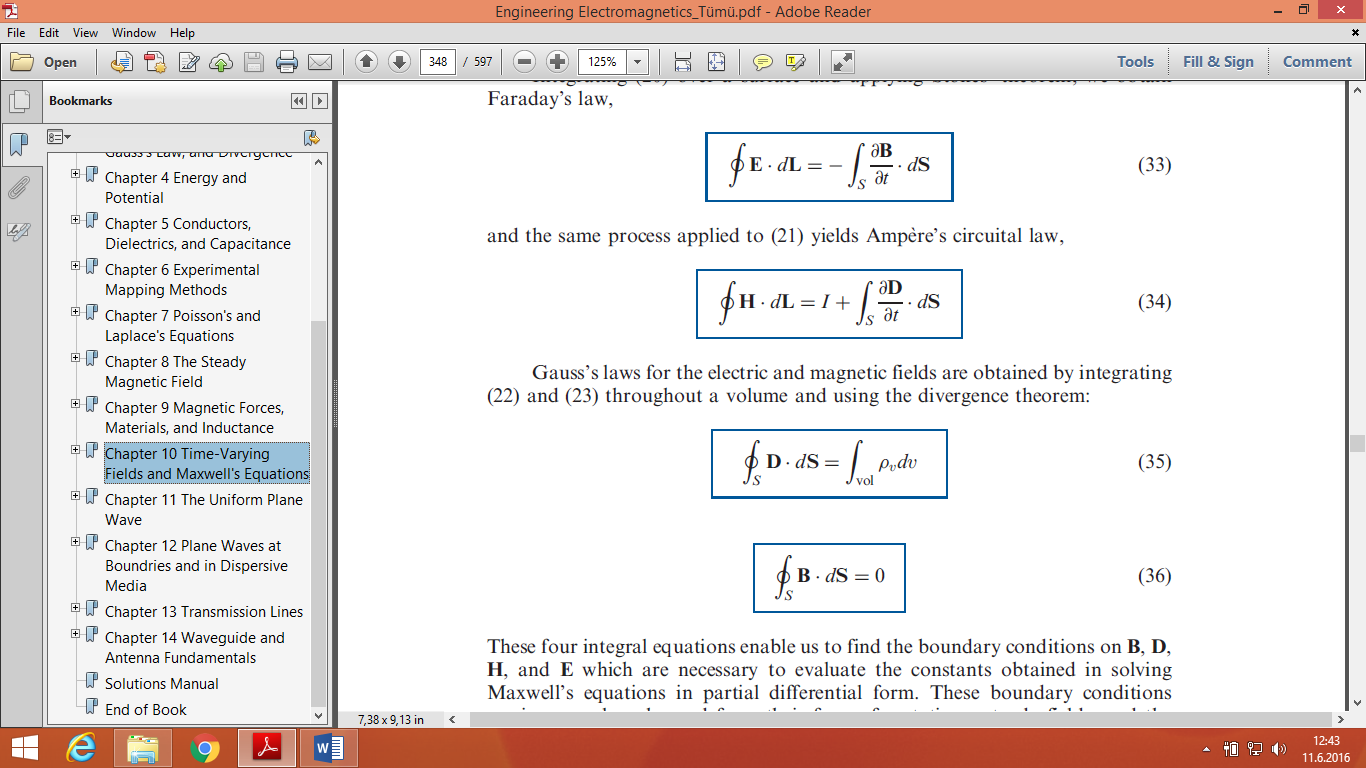 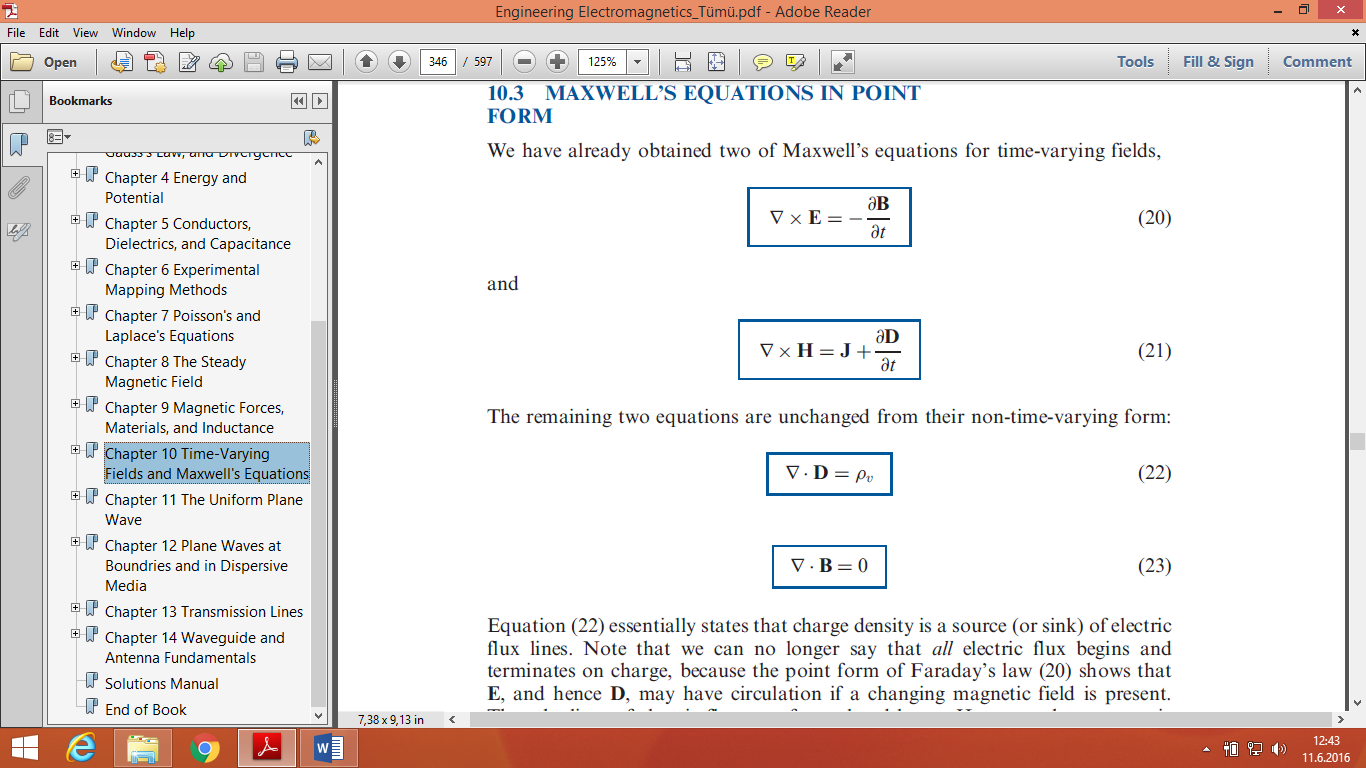 C-1C-2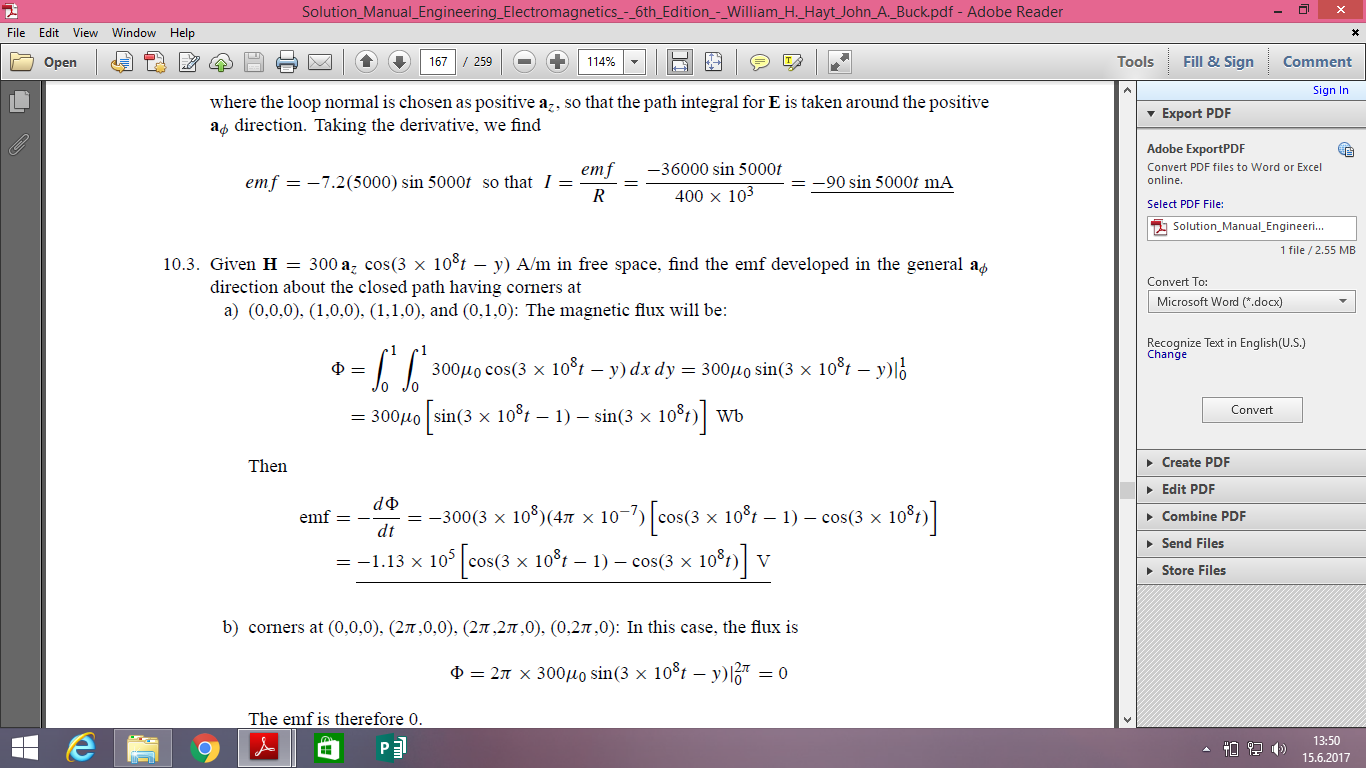 C-3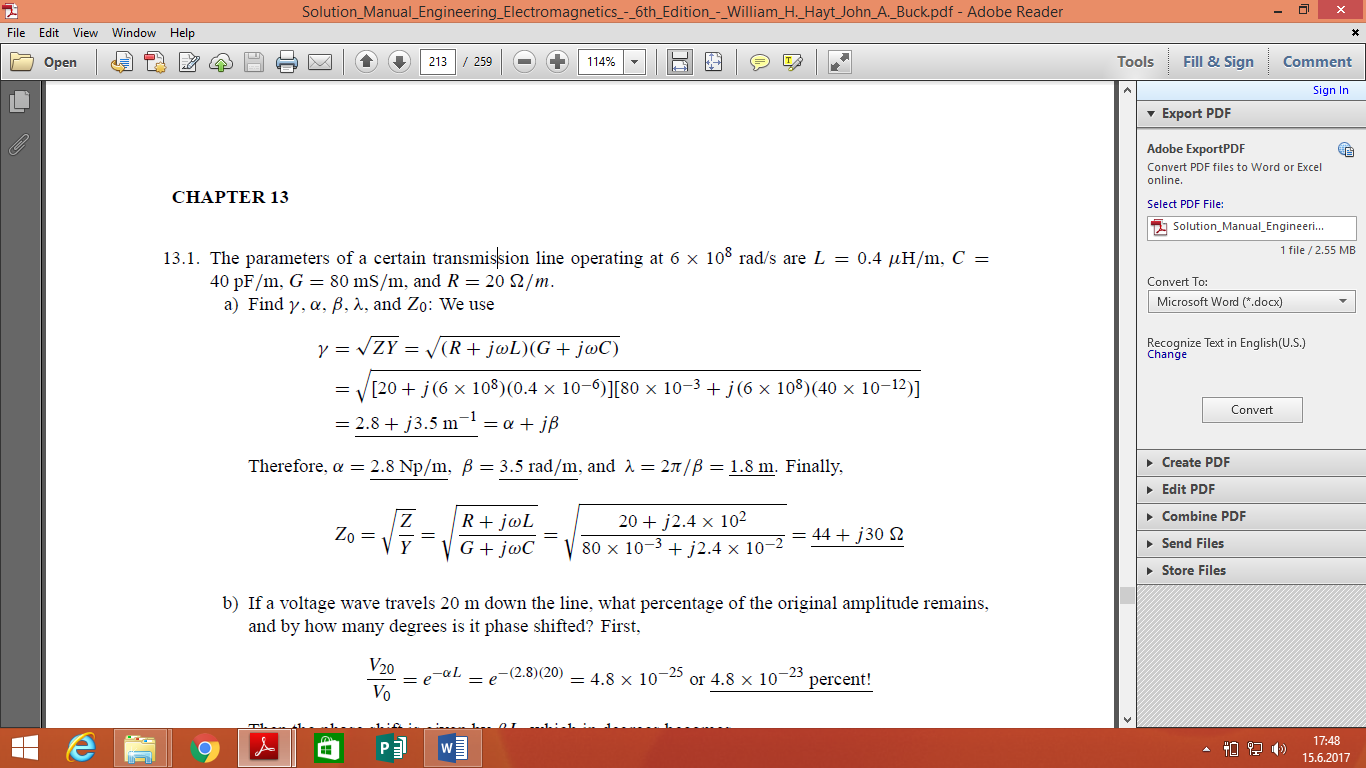 C-4C-5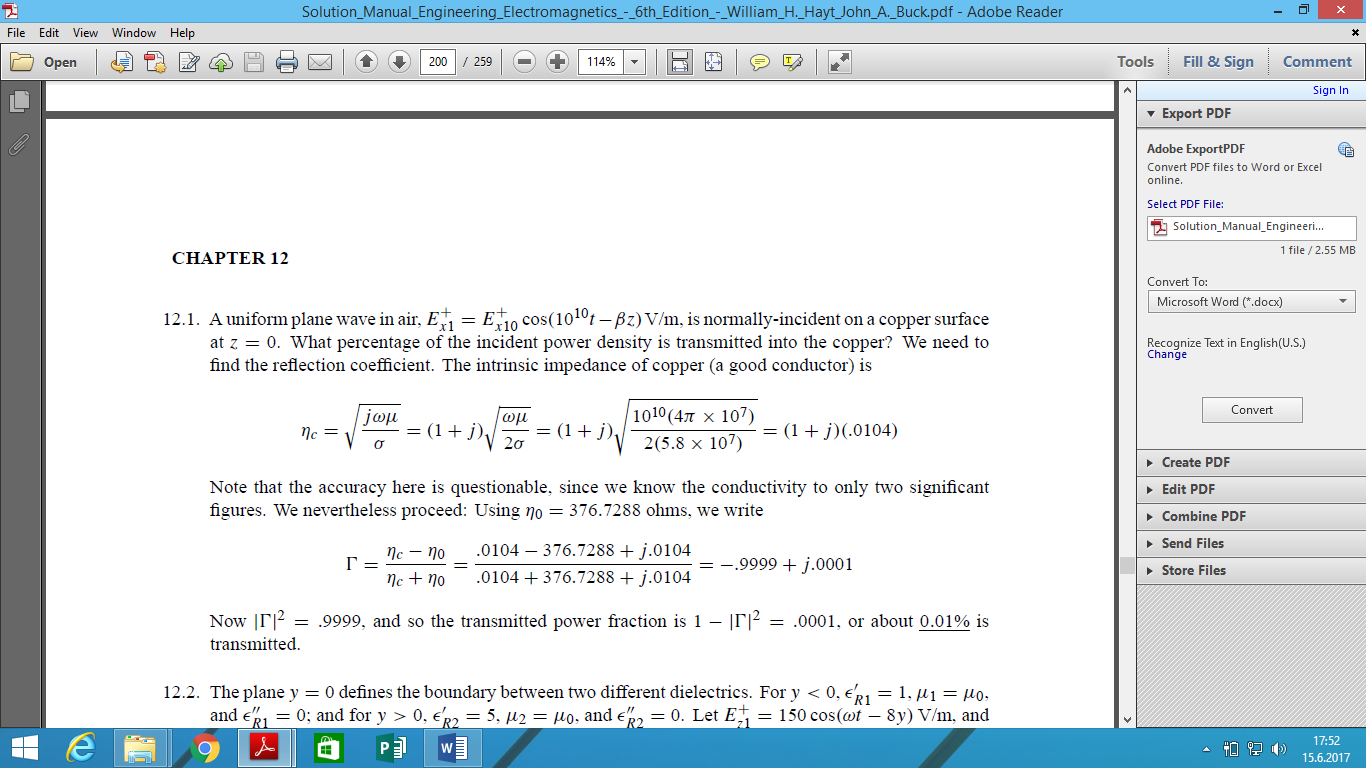 